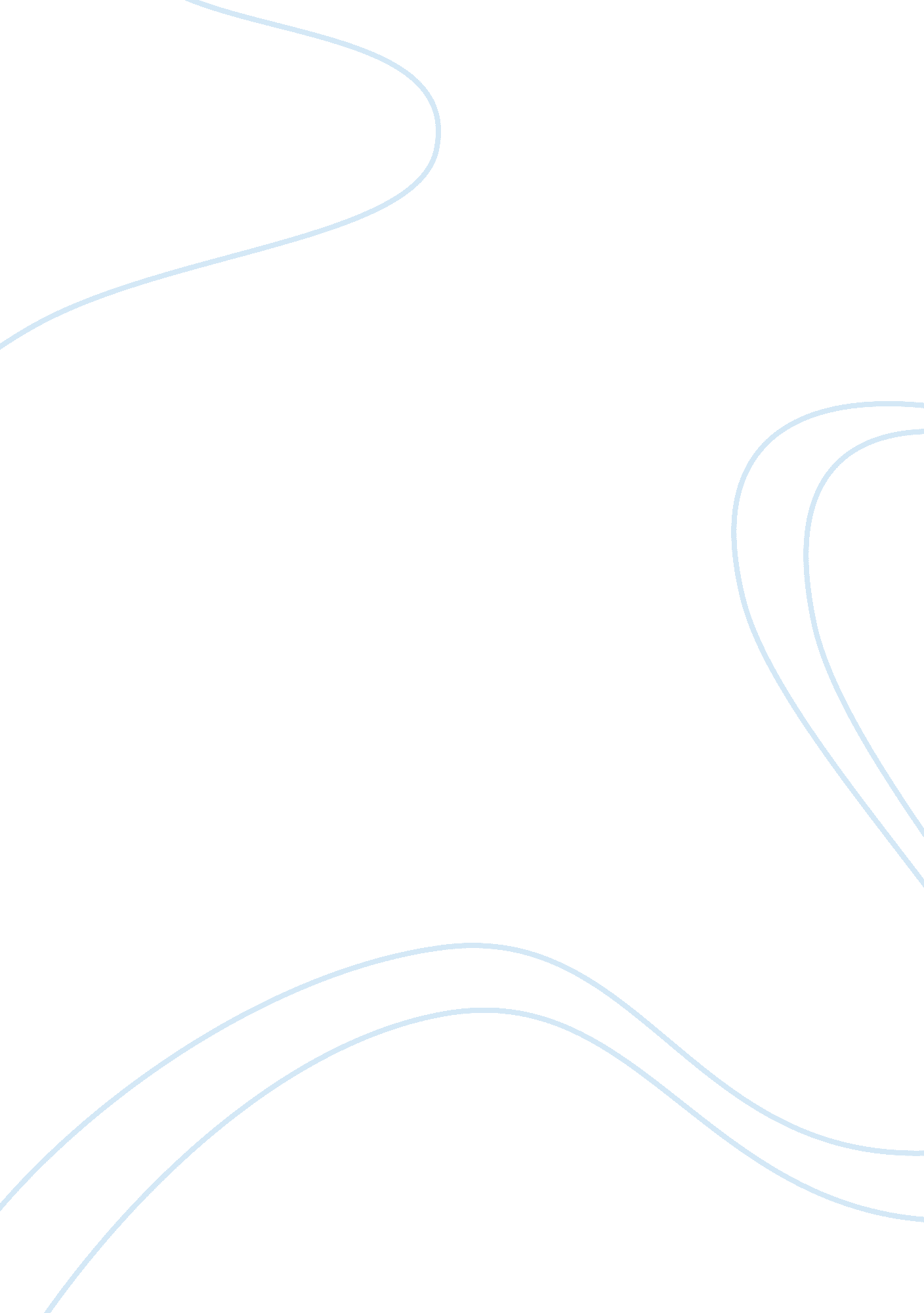 Human resources and leadership abilityBusiness, Human Resources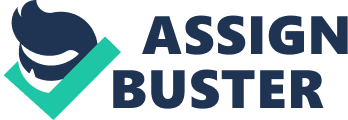 Leadership ability involves exercising leadership skills and potentials over the subjects. If a person, for instance, has poor leadership ability, he or she will not be able to organize the subjects into maximized output. The lack of influence over the lead group will be an obstacle towards exploiting the capacity of the group towards the output. A leader with strong leadership ability can on the other hand easily influence his group towards solving even difficult problems through motivational qualities. As a result, leadership ability is a measurable quantity that is determinable through its results. 

As Maxwell explains, effectiveness in organizational output is a result of leadership ability and is associated with measurable output values. A poor level of leadership ability, therefore, implies poor effectiveness into the lower output of an organization while an effective leadership influences group members into high group effectiveness (Maxwell, n. p.). 
Leadership ability is, therefore, a person’s capacity to influence the lead group of people towards objectives, and determines the level of success in achieving those objectives. 